NATIONAL OPEN UNIVERSITY OF NIGERIA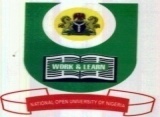               Plot 91 Cadastral Zone NnamdiAzikiwe Express Way, Jabi-AbujaFACULTY OF MANAGEMENT SCIENCESDEPARTMENT OF FINANCIAL STUDIESNOVEMBER 2018 EXAMINATIONCOURSE CODE:      ACC313				CREDIT UNIT:   3		COURSE TITLE:     MANAGEMENT ACCOUNTINGTIME ALLOWED:   21/2HOURS	INSTRUCTIONS:Attempt question number one (1) and any other three (3). Question number 1 is compulsory and carries 25 marks while the other 3 questions carry 15 marks each. Present all your points in coherent and orderly manner.QUE.1(i) Ojoma Company Limited has the following monthly forecast for six months (January, February, March, April, May, and June) in 2017.The following information are also relevant:Rent is paid in cashSalaries are paid in the current monthFactory expenses are paid after two monthsPurchases are paid for a month after.There is one month lag in the payment of direct labourN500 and N900 will be paid for a set of computers for the months of February and March 2017 respectively.Closing cash balance at the end of March 2017 is N4000.Sales commission is paid for in the current month.Debtors will pay their debts after two months.Tax payment of N300 will be made in March and June 2017Advertisement is paid in the current monthRequirements:Prepare monthly Cash Budget for the months of April, May, and June 2017. Advise Ojoma Company Limited whether to invest or borrow fund. (25 Marks).QUE. 2The costs of maintaining accounts department of Okakwu Company Limited for the past six months are as follows:Requirements:Calculate the cost for the month of July 2018 if the expected output is 540 labour hours (15 Marks).QUE.3Define the following:				(15 Marks)CostTotal CostFixed CostSemi-variable CostVariable Cost Cash BudgetFlexible budget						QUE. 4 What is the difference between a budget and budgetary control? (5marks)State the objectives of budgetary control.(10 Marks)QUE. 5Differentiate between marginal and absorption costing.(15 Marks)QUE. 6Define Benchmarking and explain six types of Benchmarking.(15 Marks).ParticularsJan.Feb.MarchAprilMayJuneNNNNNNPurchases of Material240280320360400220Direct Labour6080100120140160Prime Cost300360420480540600Depreciation606060606060Factory expenses140160180200220240Rent paid 200200200200200200Salaries 600600600600640680Advertisement680700720740760780Commission on sales4010060708080Total cost2,0202,1802,2402,3502,5002,640Sales on credit1,6001,8002,0004,0005,0006,000Profit/Loss(420)(380)(240)1,6502,5003,360MonthLabour HoursCost Incurred (N)January, 20184001520February, 20184601600March, 20184201560April, 20184401580May, 20185001640June, 20184801620